     Nia Young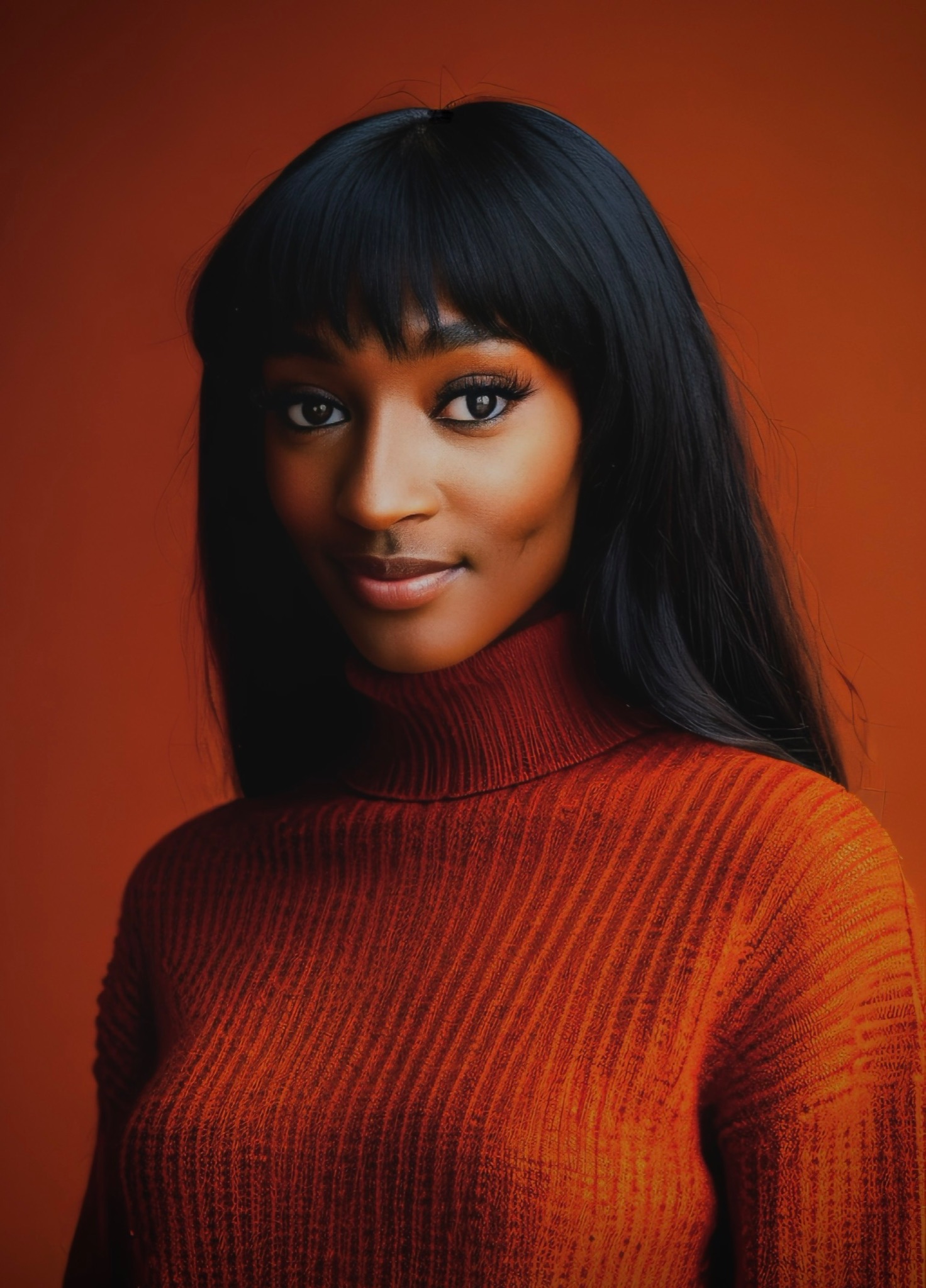 (Non-Union)321-245-3496Niaelise10@gmail.comwww.niayoung.comHeight: 5’ 6” (168 cm)Weight: 118 lbs (53.5 kg)Eye Color: BrownHair Color: Brown_______________________________________________________________________________________________________________THEATERThe Last Days of Judas Iscariot          Saint Monica, Simon the Zealot, Soldier 3    Atlantic Stage 2/ dir. Duran Lucio The Wolves                                                  #2                                                                         Atlantic Stage 2/ dir. Seonjae KimVigil                                                                Noelle                                                    Atlantic Theatre School/ dir. Claire Smith Polaroid Stories                                          Eurydice                                                     Alchemical Studios/ dir. Alec PachecoDo Not Go Gentle                                      Joanna	director. Jessie CohenYou Can’t Take It With You                     Ensemble	director. Jessie CohenDiary of Anne Frank                                 Miep Gies	director. Jessie Cohen_______________________________________________________________________________________________________________MUSICAL THEATRE Aida	 Ensemble	Timber Creek/ dir. Ryan SkilesTuck Everlasting	 Spirit of The Wood, Carnie	Timber Creek/ dir. Ryan Skiles	The Drowsy Chaperone	 Trix the Aviatrix	Timber Creek/ dir. Ryan SkilesHairspray	 Dynamite Dancer, Ensemble	Timber Creek/ dir. Ryan SkilesThe Addams Family	 Ensemble	Timber Creek/ dir. Ryan SkilesBeauty and the Beast	Wardrobe	Timber Creek/ dir. Ryan Skiles _______________________________________________________________________________________________________________TRAININGAtlantic Acting School: Practical Aesthetics Full-Time Conservatory, Class of 2023	Script Analysis: Tom Castello, Paris Ellsworth, Anya Safir	Voice/Speech: Francine Zerfas, Charley Layton	Film: Todd Thaler, Alana Barrett-Adkins, Andy Schneeflock, Rick Coke-Thomas	Voice Acting: Steve Tardio 	Suzuki ViewPoints/ Alexander Technique: Kellien Maurer, Donnie Mather, Diann SichelAtlantic Acting School: Practical Aesthetics 2018 Summer Intensive	Voice: Francine Zerfas
Avalon Dance Company (12 Years of Training):  	Modern, Ballet, Jazz, Tap, Lyrical, Contemporary, Hip-Hop, Musical Theatre 	______________________________________________________________________________________________________________	SPECIAL SKILLSSinging (Voice: Soprano1- Alto 2), Dialect (Southern American, British, Irish, Creole: New Orleans), Choreographer, Violinist, Pianist, Hula-Hooping, Jump Rope, Driving, Cyclist, Set Design, Hair/Make-up Artist, Poet, Improv